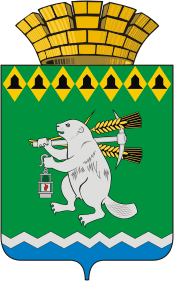 Дума Артемовского городского округаVI созыв14 заседание    РЕШЕНИЕот 30 марта 2017 года                                            	                                № 128О принятии Положения о ежегодном отчете главы Артемовского городского округа о результатах своей деятельности, о результатах деятельности Администрации Артемовского городского округа и иных подведомственных главе Артемовского городского округа органов местного самоуправления Артемовского городского округа, в том числе о решении вопросов, поставленных ДумойАртемовского городского округаРуководствуясь Федеральным законом от 06.10.2003 №  131-ФЗ «Об общих принципах организации местного самоуправления в Российской Федерации», пунктом 2.1 статьи 23 Устава Артемовского городского округа, Дума Артемовского городского округа РЕШИЛА:1. Принять Положение о ежегодном отчете главы Артемовского городского округа о результатах своей деятельности, о результатах деятельности Администрации Артемовского городского округа и иных подведомственных главе Артемовского городского округа органов местного самоуправления Артемовского городского округа, в том числе о решении вопросов, поставленных Думой Артемовского городского округа (далее – Положение) (Приложение).2. Признать утратившими силу:1) решение Думы Артемовского городского округа от 31.03.2011 № 1069 «Положение о ежегодном отчете главы Администрации Артемовского городского округа о результатах своей деятельности, о результатах деятельности Администрации Артемовского городского округа и иных подведомственных главе Администрации Артемовского городского округа органов местного самоуправления Артемовского городского округа, в том числе о решении вопросов, поставленных Думой Артемовского городского округа»;2) решение Думы Артемовского городского округа от 28.03.2013 № 269 «О внесении изменения в Положение о ежегодном отчете главы Администрации Артемовского городского округа о результатах своей деятельности, о результатах деятельности Администрации Артемовского городского округа и иных подведомственных главе Администрации Артемовского городского округа органов местного самоуправления Артемовского городского округа, в том числе о решении вопросов, поставленных Думой Артемовского городского округа, утвержденное решением Думы Артемовского городского округа от 31.03.2011 № 1069».3. Настоящее решение вступает в силу с момента его принятия, за исключением подпункта 7 пункта 5  Положения,  которые  вступают  в  силу  с 01.01.2018.4. Настоящее решение опубликовать в газете «Артемовский рабочий», разместить на сайте Думы Артемовского городского округа в информационно-телекоммуникационной сети «Интернет».5. Контроль за исполнением решения возложить на постоянную комиссию по вопросам местного самоуправления, нормотворчеству и регламенту (Шарафиев А.М.). Приложение к решению Думы Артемовского городского округа от 30 марта 2017 года № 128Положениео ежегодном отчете главы Артемовского городского округа о результатах своей деятельности, о результатах деятельности Администрации Артемовского городского округа и иных подведомственных главе Артемовского городского округа органов местного самоуправления Артемовского городского округа, в том числе о решении вопросов, поставленных Думой Артемовского городского округа1. Положение о ежегодном отчете главы Артемовского городского округа о результатах своей деятельности, о результатах деятельности Администрации Артемовского городского округа и иных подведомственных главе Артемовского городского округа органов местного самоуправления Артемовского городского округа, в том числе о решении вопросов, поставленных Думой Артемовского городского округа (далее – Положение) разработано в соответствии с Федеральным законом от 06.10.2003 № 131-ФЗ «Об общих принципах организации местного самоуправления в Российской Федерации», Уставом Артемовского городского округа.2. Настоящее Положение устанавливает общие правила подготовки ежегодного отчета главы Артемовского городского округа о результатах своей деятельности, о результатах деятельности Администрации Артемовского городского округа и иных подведомственных главе Артемовского городского округа органов местного самоуправления Артемовского городского округа, в том числе о решении вопросов, поставленных Думой Артемовского городского округа (далее – Отчет главы Артемовского городского округа), направления его в Думу Артемовского городского округа.3. Настоящее Положение разработано с целью реализации исключительной компетенции Думы Артемовского городского округа по контролю за исполнением органами местного самоуправления и должностными лицами местного самоуправления Артемовского городского округа полномочий по решению вопросов местного значения.4. Понятия, используемые в настоящем Положении:1) деятельность главы Артемовского городского округа - осуществление главой Артемовского городского округа полномочий, установленных частью 4 статьи 36 Федерального закона от 06.10.2003  № 131-ФЗ «Об общих принципах организации местного самоуправления в Российской Федерации» и Уставом Артемовского городского округа.2) деятельность Администрации Артемовского городского округа - осуществление Администрацией Артемовского городского округа полномочий по решению вопросов местного значения, установленных Уставом Артемовского городского округа и осуществление отдельных государственных полномочий, переданных органам местного самоуправления федеральными законами и законами Свердловской области;3) под иными подведомственными главе Артемовского городского округа органами местного самоуправления Артемовского городского округа в целях настоящего Положения понимаются органы местного самоуправления Артемовского городского округа, перечисленные в подпунктах 5 - 18, пункта 1 статьи 21 Устава Артемовского городского округа, и наделенные исполнительно-распорядительными полномочиями по решению вопросов местного значения; 4) вопросы, поставленные Думой Артемовского городского округа – вопросы, поставленные Думой Артемовского городского округа в форме депутатских запросов.5. Ежегодный Отчет главы Артемовского городского округа должен содержать следующую информацию:1) об осуществлении в отчетном году главой Артемовского городского округа собственных полномочий как высшего должностного лица городского округа, результативности данной деятельности;2) об итогах социально-экономического развития Артемовского городского округа за отчетный год;3) об осуществлении Администрацией Артемовского городского округа, иными подведомственными главе Артемовского городского округа органами местного самоуправления Артемовского городского округа полномочий по решению вопросов местного значения;4) об исполнении отдельных государственных полномочий, переданных органам местного самоуправления Артемовского городского округа федеральными законами и законами Свердловской области;5) о достигнутых значениях показателей эффективности деятельности органов местного самоуправления Артемовского городского округа (в соответствии с Типовой формой доклада, утвержденной Постановлением Правительства Российской Федерации от 17.12.2012 № 1317);6) о решении вопросов, поставленных Думой Артемовского городского округа в соответствии с подпунктом 4 пункта 4 настоящего Положения, в отчетном периоде;7) о результатах мониторинга реализации документов стратегического планирования в сфере социально-экономического развития Артемовского городского округа.6. Отчетный период – календарный год с 1 января по 31 декабря.7. Проект решения Думы Артемовского городского округа об отчете главы Артемовского городского направляется главой Артемовского городского округа в Думу Артемовского городского округа с сопроводительным письмом не позднее 01 мая года, следующего за отчетным годом.8. Сроки и порядок рассмотрения проекта решения Думы Артемовского городского округа об отчете главы Артемовского городского округа определяются Регламентом Думы Артемовского городского округа.9. Информация о дате, времени и месте проведения заседания Думы Артемовского городского округа по рассмотрению Отчета главы Артемовского городского округа публикуется в газете «Артемовский рабочий» и размещается на официальном сайте Думы Артемовского городского округа в информационно-телекоммуникационной сети «Интернет».10. По результатам заслушивания отчета главы Артемовского городского округа Дума Артемовского городского округа принимает решение о принятии отчета и дает оценку деятельности главы Артемовского городского округа «удовлетворительно» или «неудовлетворительно». В случае неудовлетворительной оценки в решении Думы Артемовского городского округа должны быть сформулированы мотивы такой оценки, указаны сроки устранения недостатков в его деятельности, а также сроки информирования Думы Артемовского городского округа об устранении таких недостатков.11. Решение Думы Артемовского городского округа об Отчете главы Артемовского городского округа и текст Отчета главы Артемовского городского округа подлежат официальному опубликованию в официальном печатном средстве массовой информации, определенном Думой Артемовского городского округа для опубликования муниципальных правовых актов и иной официальной информации и размещению на сайте Думы Артемовского городского округа в информационно-телекоммуникационной сети «Интернет».Председатель Думы Артемовского городского округаГлава Артемовского городского округа                           К.М. ТрофимовА.В. Самочернов